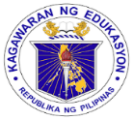 Republic of the PhilippinesDepartment of EducationRegion IX, Zamboanga PeninsulaDivision of PagadianRepublic of the PhilippinesDepartment of EducationRegion IX, Zamboanga PeninsulaDivision of PagadianRepublic of the PhilippinesDepartment of EducationRegion IX, Zamboanga PeninsulaDivision of PagadianRepublic of the PhilippinesDepartment of EducationRegion IX, Zamboanga PeninsulaDivision of PagadianRepublic of the PhilippinesDepartment of EducationRegion IX, Zamboanga PeninsulaDivision of PagadianCERTIFICATION OF EXPENSES NOT REQUIRING RECEIPTSPursuant to COA Circular No. 2017-001 dated June 19, 2017CERTIFICATION OF EXPENSES NOT REQUIRING RECEIPTSPursuant to COA Circular No. 2017-001 dated June 19, 2017CERTIFICATION OF EXPENSES NOT REQUIRING RECEIPTSPursuant to COA Circular No. 2017-001 dated June 19, 2017CERTIFICATION OF EXPENSES NOT REQUIRING RECEIPTSPursuant to COA Circular No. 2017-001 dated June 19, 2017CERTIFICATION OF EXPENSES NOT REQUIRING RECEIPTSPursuant to COA Circular No. 2017-001 dated June 19, 2017Name of EmployeeZANDRO V. ARISTONZANDRO V. ARISTONEmployee No.9200048OfficeSAN PEDRO CENTRAL ELEMENTARY SCHOOLSAN PEDRO CENTRAL ELEMENTARY SCHOOLSAN PEDRO CENTRAL ELEMENTARY SCHOOLSAN PEDRO CENTRAL ELEMENTARY SCHOOLDivisionPAGADIAN CITYPAGADIAN CITYPAGADIAN CITYPAGADIAN CITYParticularsParticularsParticularsAmount (P)Amount (P)Internet ConnectivityInternet ConnectivityInternet Connectivity150.00150.00TOTALTOTALTOTAL150.00150.00Purpose:     Internet connectivity for the 3 Day Division Capacity Training on Experiential Learning Theory Cum the Child’s Rights and Positive Discipline for ESP Master Teachers (Elementary and Secondary), ESP Secondary School Head Teacher and ESP Coordinator, conducted on November 22 – 24, 2021.Purpose:     Internet connectivity for the 3 Day Division Capacity Training on Experiential Learning Theory Cum the Child’s Rights and Positive Discipline for ESP Master Teachers (Elementary and Secondary), ESP Secondary School Head Teacher and ESP Coordinator, conducted on November 22 – 24, 2021.Purpose:     Internet connectivity for the 3 Day Division Capacity Training on Experiential Learning Theory Cum the Child’s Rights and Positive Discipline for ESP Master Teachers (Elementary and Secondary), ESP Secondary School Head Teacher and ESP Coordinator, conducted on November 22 – 24, 2021.Purpose:     Internet connectivity for the 3 Day Division Capacity Training on Experiential Learning Theory Cum the Child’s Rights and Positive Discipline for ESP Master Teachers (Elementary and Secondary), ESP Secondary School Head Teacher and ESP Coordinator, conducted on November 22 – 24, 2021.Purpose:     Internet connectivity for the 3 Day Division Capacity Training on Experiential Learning Theory Cum the Child’s Rights and Positive Discipline for ESP Master Teachers (Elementary and Secondary), ESP Secondary School Head Teacher and ESP Coordinator, conducted on November 22 – 24, 2021.I hereby certify that the above expenses are incurred as they are necessary for the above cited purpose, that above goods and services were acquired from parties not issuing receipts. And that I am fully aware that willful falsification of statements is punishable by law.I hereby certify that the above expenses are incurred as they are necessary for the above cited purpose, that above goods and services were acquired from parties not issuing receipts. And that I am fully aware that willful falsification of statements is punishable by law.I hereby certify that the above expenses are incurred as they are necessary for the above cited purpose, that above goods and services were acquired from parties not issuing receipts. And that I am fully aware that willful falsification of statements is punishable by law.I hereby certify that the above expenses are incurred as they are necessary for the above cited purpose, that above goods and services were acquired from parties not issuing receipts. And that I am fully aware that willful falsification of statements is punishable by law.I hereby certify that the above expenses are incurred as they are necessary for the above cited purpose, that above goods and services were acquired from parties not issuing receipts. And that I am fully aware that willful falsification of statements is punishable by law.Certified Correct:Certified Correct:Noted by:Noted by:Signature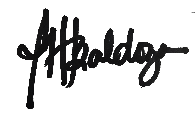 Printed NameZANDRO V. ARISTONZANDRO V. ARISTONPEDRITA H. BALDOZAPEDRITA H. BALDOZAEmployeeEmployeeImmediate SupervisorImmediate SupervisorDateOctober 27, 2021DateOctober 27, 2021